Занятие №27 «Морфология и физиология вирусов. Методы лабораторной диагностики вирусных инфекций. Лабораторная диагностика гриппа, парагриппа, аденовирусных инфекций»Тесты. Выберите один или несколько правильных ответов1. ОТЛИЧИЯ ВИРУСОВ ОТ ЭУ- И ПРОКАРИОТОВналичие одного типа нуклеиновой кислотывоспроизведение за счет собственной нуклеиновой кислотывоспроизведение за счет нуклеиновой кислоты клетки хозяина отсутствие белоксинтезирующих систем неспособность к росту и бинарному делению 2.СУТЬ ЭКСПРЕСС-ДИАГНОСТИКИ ВИРУСНЫХ ИНФЕКЦИЙ – ЭТО ОПРЕДЕЛЕНИЕсуммарного титра специфических антителнарастание титра специфических антител специфических антигенов вирусаклассов Ig (IgM, IgG)вирусного генома3.ОСНОВНОЙ МЕТОД ЛАБОРАТОРНОЙ ДИАГНОСТИКИ ВИРУСНЫХ ИНФЕКЦИЙ В РУТИННОЙ ПРАКТИКЕвирусоскопическийвирусологическийсерологическийаллергологичекийбиопроба на животных4.РЕЗУЛЬТАТ ИНТЕГРАТИВНОГО ВЗАИМОДЕЙСТВИЯ ВИРУСА С КЛЕТКОЙ вирогения прямое цитопатическое действие вируса на клетку онкогенная трасформация клетки персистенция вируса нарушение метаболизма и/или гибель клеток 5.ПРИ ВИРУСОЛОГИЧЕСКОЙ ДИАГНОСТИКЕ ПРОВОДЯТ   выделение культуры вируса и определение её вирулентностивыделение, индикация и идентификация культуры вирусаопределение продуктов метаболизма вирусов посев на питательные среды, накопление чистой культуры и её идентификация определение чувствительности культуры к противовирусным препаратам 6.ВИРУСЫ, СПОСОБНЫЕ К ПАНДЕМИЧЕСКОМУ РАСПРОСТРАНЕНИЮ гриппапарагриппа аденовирусы коронавирусывсе вышеперечисленные7.ВИРУС ГРИППА +РНК-содержащий-РНК-содержащийимеет сегментированный геномимеет суперкапсид имеет спиральный тип симметрии 8.ОСОБЕННОСТИ ПАТОГЕНЕЗА ПРИ ГРИППЕ первичная репродукция в слизистой верхних дыхательных путейвирусемиявирогениявторичный иммунодефицитосложнения: вторичная бактериальная пневмония, обострение хронических заболеваний9.ИССЛЕДУЕМЫЙ МАТЕРИАЛ ПРИ ВИРУСОЛОГИЧЕСКОЙ ДИАГНОСТИКЕ ГРИППА В ПЕРВЫЕ ДНИ ЗАБОЛЕВАНИЯносоглоточный смывпарные сыворотки отпечатки со слизистой носакровьмокрота10.ПРИ РЕТРОСПЕКТИВНОЙ ДИАГНОСТИКЕ ГРИППА ПРОВОДЯТисследование парных сыворотокпостановку кожно-аллергической пробыопределение нуклеиновой кислоты вирусавыделение, индикацию и идентификацию вирусаопределение противовирусного иммунитетаТеорияНомер вашего вопроса соответствует порядковому номеру в списке группы (оставьте свой вопрос, удалите лишние).С какими свойствами вирусов связана возможность использования РГА для их индикации и РТГА для идентификации.С какими свойствами вирусов связана возможность использования ЦП для их индикации и РН для идентификации.Обоснуйте возможность использования микроскопического метода диагностики вирусных инфекций.Обоснуйте возможность использования серологического метода диагностики вирусных инфекций.Основные типы клеточных культур, используемые для вирусологической диагностики. Требования к культуре клеток. Назовите причину высокого риска развития осложнений и присоединения вторичных инфекций при заболеваниях гриппом.Дайте характеристику постинфекционного иммунитета при гриппе.От чего зависит эффективность применения вакцин для профилактики гриппа?Назовите виды антигенной изменчивости вируса гриппа, ее механизмы.Назовите основной механизм формирования пандемических вариантов вируса гриппа типа А.Назовите и обоснуйте компонентный состав вакцины «Совигрипп» для профилактики гриппа в 2020г. Кому показана вакцинация и почему? Назовите отличие между инактивированными вирионными, субвирионными и субъединичными гриппозными вакцинами и обоснуйте какие из них наиболее иммуногены и наименее реактогенны.Назовите группы риска заболевания гриппом. Назовите и обоснуйте возможные осложнения при заболевании гриппом.Практика.Проведите вирусологическое исследование с целью диагностики гриппа.Обследуемые  А, В, С, Д  с клиническим диагнозом  ОРВИ. Грипп?Выполнить практическое задание по вариантам (по  списку группы), заполнить протокол и бланк-ответ из лаборатории.Обследуемый А-   студентам № 1,2,3,4.  В - студентам  № 5,6,7.  С - студентам № 8,9,10.  Д- 11,12,13.Результат РГА (для всех вариантов) 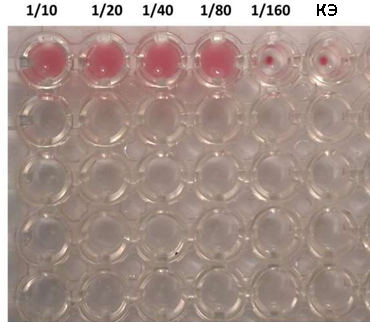 Результаты РТГА (см свой вариант) Контроль ингредиентов реакции - один для всех вариантов.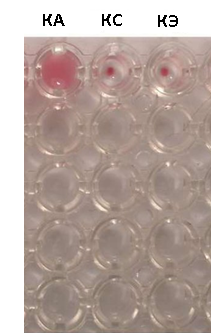 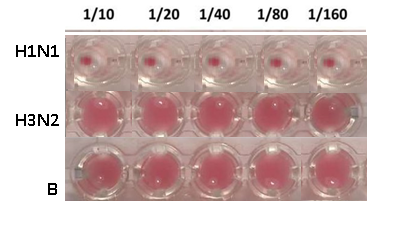 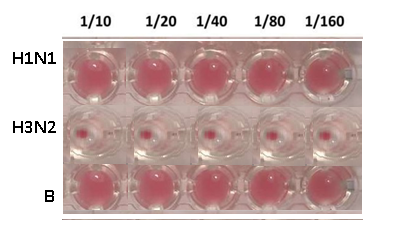               Вариант 1 Обследуемый А                                        Вариант 2 Обследуемый В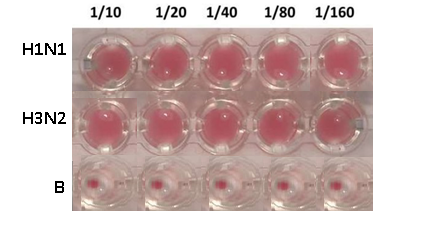 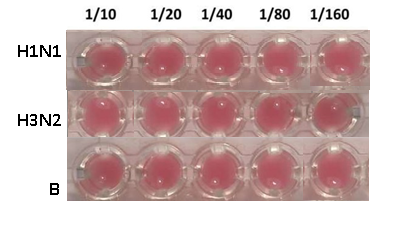              Вариант 3    обследуемый С                                        Вариант 4   обследуемый ДЗаполнить бланк, указав результат исследования.Клинический диагнозИсследуемый материалМетод диагностикиЦель работы на каждом этапеСуть работы на каждом этапеРезультатна каждом этапеВыводна каждом этапе 1)2)3)Медицинская документацияФорма № 239/уУтв. МЗ СССР 04.10.80 № 1030РЕЗУЛЬТАТ МИКРОБИОЛОГИЧЕСКОГО ИССЛЕДОВАНИЯ №__«__»______2020 г. дата взятия биоматериалаФ. И. О. _________________Возраст_____Отделение ____При исследовании ____________________			указать материал и результатАНТИБИОГРАММАРистомицин			1  2  3			Канамицин  			1  2  3Гентамицин  			1  2  3			Бензилпенициллин  		1  2  3Доксициклин  			1  2  3			Ампициллин 			1  2  3Эритромицин  			1  2  3			Карбенициллин  		1  2  3Линкомицин  			1  2  3			Ципрофлоксацин 		1  2  3Левомицетин  			1  2  3			Оксациллин  			1  2  3Условные обозначения: 1 - культура устойчива;  2 - умеренно устойчива;  3 – чувствительна«__»_____2020 г.			                 Подпись________________________ дата выдачи результата